¿Prefieres playa, montaña o ciudad?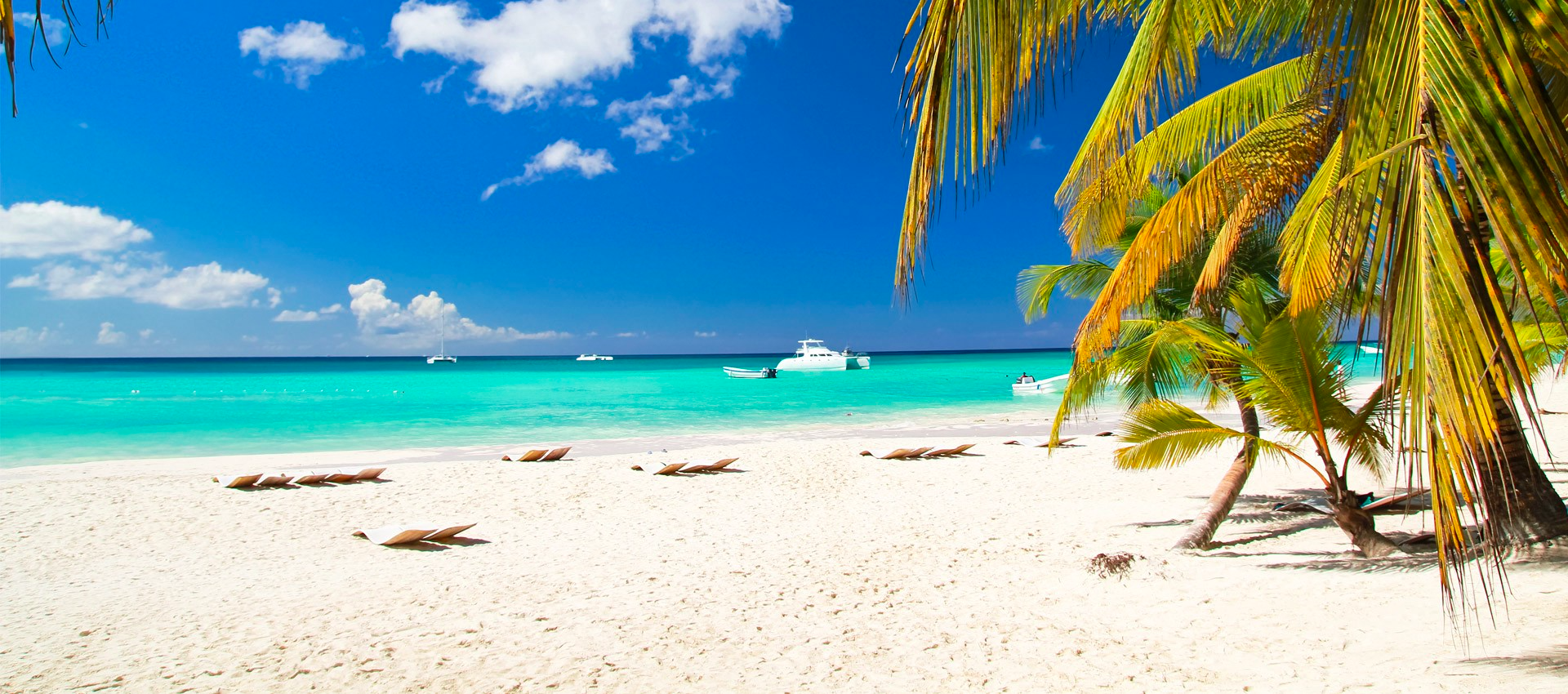 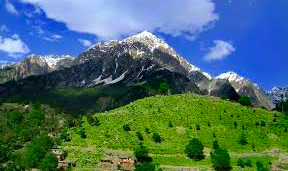 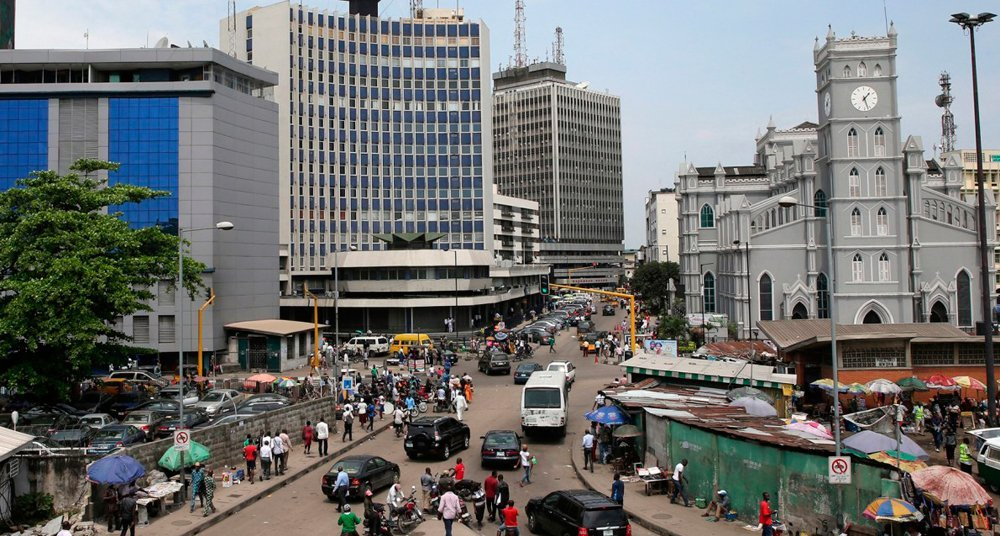 2. ¿A qué lugares puedes viajar para hacer ese tipo de turismo?---------